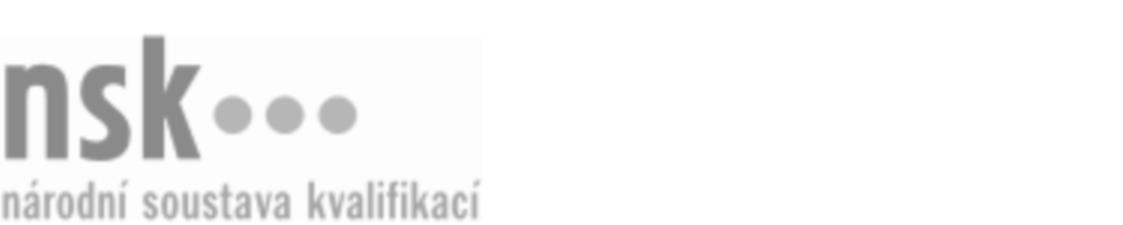 Kvalifikační standardKvalifikační standardKvalifikační standardKvalifikační standardKvalifikační standardKvalifikační standardKvalifikační standardKvalifikační standardTechnik/technička měření v elektroenergetice (kód: 26-073-M) Technik/technička měření v elektroenergetice (kód: 26-073-M) Technik/technička měření v elektroenergetice (kód: 26-073-M) Technik/technička měření v elektroenergetice (kód: 26-073-M) Technik/technička měření v elektroenergetice (kód: 26-073-M) Technik/technička měření v elektroenergetice (kód: 26-073-M) Technik/technička měření v elektroenergetice (kód: 26-073-M) Autorizující orgán:Ministerstvo průmyslu a obchoduMinisterstvo průmyslu a obchoduMinisterstvo průmyslu a obchoduMinisterstvo průmyslu a obchoduMinisterstvo průmyslu a obchoduMinisterstvo průmyslu a obchoduMinisterstvo průmyslu a obchoduMinisterstvo průmyslu a obchoduMinisterstvo průmyslu a obchoduMinisterstvo průmyslu a obchoduMinisterstvo průmyslu a obchoduMinisterstvo průmyslu a obchoduSkupina oborů:Elektrotechnika, telekomunikační a výpočetní technika (kód: 26)Elektrotechnika, telekomunikační a výpočetní technika (kód: 26)Elektrotechnika, telekomunikační a výpočetní technika (kód: 26)Elektrotechnika, telekomunikační a výpočetní technika (kód: 26)Elektrotechnika, telekomunikační a výpočetní technika (kód: 26)Elektrotechnika, telekomunikační a výpočetní technika (kód: 26)Týká se povolání:Technik měření v elektroenergeticeTechnik měření v elektroenergeticeTechnik měření v elektroenergeticeTechnik měření v elektroenergeticeTechnik měření v elektroenergeticeTechnik měření v elektroenergeticeTechnik měření v elektroenergeticeTechnik měření v elektroenergeticeTechnik měření v elektroenergeticeTechnik měření v elektroenergeticeTechnik měření v elektroenergeticeTechnik měření v elektroenergeticeKvalifikační úroveň NSK - EQF:444444Odborná způsobilostOdborná způsobilostOdborná způsobilostOdborná způsobilostOdborná způsobilostOdborná způsobilostOdborná způsobilostNázevNázevNázevNázevNázevÚroveňÚroveňBezpečnost práce při obsluze a práci na elektrických zařízeních a první pomoc při úrazu elektrickým proudemBezpečnost práce při obsluze a práci na elektrických zařízeních a první pomoc při úrazu elektrickým proudemBezpečnost práce při obsluze a práci na elektrických zařízeních a první pomoc při úrazu elektrickým proudemBezpečnost práce při obsluze a práci na elektrických zařízeních a první pomoc při úrazu elektrickým proudemBezpečnost práce při obsluze a práci na elektrických zařízeních a první pomoc při úrazu elektrickým proudem44Měření impedance smyčkyMěření impedance smyčkyMěření impedance smyčkyMěření impedance smyčkyMěření impedance smyčky44Měření odporu uzemnění transformátorových stanic, rozvodných skříní a opěrných bodů NNMěření odporu uzemnění transformátorových stanic, rozvodných skříní a opěrných bodů NNMěření odporu uzemnění transformátorových stanic, rozvodných skříní a opěrných bodů NNMěření odporu uzemnění transformátorových stanic, rozvodných skříní a opěrných bodů NNMěření odporu uzemnění transformátorových stanic, rozvodných skříní a opěrných bodů NN44Měření izolačního odporu kabelůMěření izolačního odporu kabelůMěření izolačního odporu kabelůMěření izolačního odporu kabelůMěření izolačního odporu kabelů44Vyhledávání a trasování kabelů NNVyhledávání a trasování kabelů NNVyhledávání a trasování kabelů NNVyhledávání a trasování kabelů NNVyhledávání a trasování kabelů NN44Vedení dokumentace a záznamů o provedené práciVedení dokumentace a záznamů o provedené práciVedení dokumentace a záznamů o provedené práciVedení dokumentace a záznamů o provedené práciVedení dokumentace a záznamů o provedené práci44Měření elektrických a neelektrických veličin a parametrů, vyhodnocení naměřených hodnotMěření elektrických a neelektrických veličin a parametrů, vyhodnocení naměřených hodnotMěření elektrických a neelektrických veličin a parametrů, vyhodnocení naměřených hodnotMěření elektrických a neelektrických veličin a parametrů, vyhodnocení naměřených hodnotMěření elektrických a neelektrických veličin a parametrů, vyhodnocení naměřených hodnot44Technik/technička měření v elektroenergetice,  28.03.2024 14:52:39Technik/technička měření v elektroenergetice,  28.03.2024 14:52:39Technik/technička měření v elektroenergetice,  28.03.2024 14:52:39Technik/technička měření v elektroenergetice,  28.03.2024 14:52:39Strana 1 z 2Strana 1 z 2Kvalifikační standardKvalifikační standardKvalifikační standardKvalifikační standardKvalifikační standardKvalifikační standardKvalifikační standardKvalifikační standardPlatnost standarduPlatnost standarduPlatnost standarduPlatnost standarduPlatnost standarduPlatnost standarduPlatnost standarduStandard je platný od: 15.10.2022Standard je platný od: 15.10.2022Standard je platný od: 15.10.2022Standard je platný od: 15.10.2022Standard je platný od: 15.10.2022Standard je platný od: 15.10.2022Standard je platný od: 15.10.2022Technik/technička měření v elektroenergetice,  28.03.2024 14:52:39Technik/technička měření v elektroenergetice,  28.03.2024 14:52:39Technik/technička měření v elektroenergetice,  28.03.2024 14:52:39Technik/technička měření v elektroenergetice,  28.03.2024 14:52:39Strana 2 z 2Strana 2 z 2